UAB "Zeelandia" are certified according to ISO 22000 / FSSC 22000 quality standard, a member of RSPO.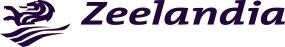 PRODUCT SPECIFICATION PRODUCT SPECIFICATION PRODUCT SPECIFICATION PS(SE)4Version 01Version dateVersion dateProduct group:MargarineMargarinePage1 (1)2022 11 222022 11 22Made by:Raimonda KaminskaitėRaimonda KaminskaitėSvajonės g. 11, LT-94101 KlaipėdaSvajonės g. 11, LT-94101 Klaipėda2022 11 222022 11 22Approved by:Darius LaivysDarius LaivysTel.: +370 46 344843Tel.: +370 46 344843PRODUCT NAME:PRODUCT NAME:PRODUCT NAME:FUTURA PFFUTURA PFFUTURA PFCountry of origin: LithuaniaRealization area: EuropeLEGAL REQUIREMENTSLEGAL REQUIREMENTSLEGAL REQUIREMENTSLEGAL REQUIREMENTSLEGAL REQUIREMENTSLEGAL REQUIREMENTSLEGAL REQUIREMENTSNo. 1 COUNCIL REGULATION (EC) No 1234/2007 of 22 October 2007 establishing a common organisation of agricultural markets and on specific provisions for certain agricultural products (Single CMO Regulation)No. 2. CODEX STAN 19-1981. CODEX STANDART FOR EDIBLE FATS AND OILS NOT COVERED BY INDIVIDUAL STANDARDSNo. 3 LITHUANIA THE PRODUCT SAFETY ACT 1999. June 1. No. VIII-1206 VilniusNo. 4 REGULATION (EU) No 1169/2011 OF THE EUROPEAN PARLIAMENT AND OF THE COUNCIL of 25 October 2011No. 5 CODEX STAN 210-1999. CODEX STANDART FOR NAMED VEGETABLE OILSNo. 6 COMMISSION REGULATION (EU) No 10/2011 of 14 January 2011 on plastic materials and articles intended to come into contact with foodNo. 7 REGULATION (EC) No 1935/2004 OF THE EUROPEAN PARLIAMENT AND OF THE COUNCIL of 27 October 2004 on materials and articles intended to come into contact with food and repealing Directives 80/590/EEC and 89/109/EECNo. 8 COMMISSION REGULATION (EC) No 1881/2006 of 19 December 2006 setting maximum levels for certain contaminants in foodstuffsNo. 9 COMMISSION REGULATION (EC) No 2073/2005 of 15 November 2005 on microbiological criteria for foodstuffsNo. 10 REGULATION (EC) No 852/2004 OF THE EUROPEAN PARLIAMENT AND OF THE COUNCIL of 29 April 2004 on the hygiene of foodstuffsNo. 11 REGULATION (EC) No 1333/2008 OF THE EUROPEAN PARLIAMENT AND OF THE COUNCIL of 16 December 2008 on food additivesNo. 1 COUNCIL REGULATION (EC) No 1234/2007 of 22 October 2007 establishing a common organisation of agricultural markets and on specific provisions for certain agricultural products (Single CMO Regulation)No. 2. CODEX STAN 19-1981. CODEX STANDART FOR EDIBLE FATS AND OILS NOT COVERED BY INDIVIDUAL STANDARDSNo. 3 LITHUANIA THE PRODUCT SAFETY ACT 1999. June 1. No. VIII-1206 VilniusNo. 4 REGULATION (EU) No 1169/2011 OF THE EUROPEAN PARLIAMENT AND OF THE COUNCIL of 25 October 2011No. 5 CODEX STAN 210-1999. CODEX STANDART FOR NAMED VEGETABLE OILSNo. 6 COMMISSION REGULATION (EU) No 10/2011 of 14 January 2011 on plastic materials and articles intended to come into contact with foodNo. 7 REGULATION (EC) No 1935/2004 OF THE EUROPEAN PARLIAMENT AND OF THE COUNCIL of 27 October 2004 on materials and articles intended to come into contact with food and repealing Directives 80/590/EEC and 89/109/EECNo. 8 COMMISSION REGULATION (EC) No 1881/2006 of 19 December 2006 setting maximum levels for certain contaminants in foodstuffsNo. 9 COMMISSION REGULATION (EC) No 2073/2005 of 15 November 2005 on microbiological criteria for foodstuffsNo. 10 REGULATION (EC) No 852/2004 OF THE EUROPEAN PARLIAMENT AND OF THE COUNCIL of 29 April 2004 on the hygiene of foodstuffsNo. 11 REGULATION (EC) No 1333/2008 OF THE EUROPEAN PARLIAMENT AND OF THE COUNCIL of 16 December 2008 on food additivesNo. 1 COUNCIL REGULATION (EC) No 1234/2007 of 22 October 2007 establishing a common organisation of agricultural markets and on specific provisions for certain agricultural products (Single CMO Regulation)No. 2. CODEX STAN 19-1981. CODEX STANDART FOR EDIBLE FATS AND OILS NOT COVERED BY INDIVIDUAL STANDARDSNo. 3 LITHUANIA THE PRODUCT SAFETY ACT 1999. June 1. No. VIII-1206 VilniusNo. 4 REGULATION (EU) No 1169/2011 OF THE EUROPEAN PARLIAMENT AND OF THE COUNCIL of 25 October 2011No. 5 CODEX STAN 210-1999. CODEX STANDART FOR NAMED VEGETABLE OILSNo. 6 COMMISSION REGULATION (EU) No 10/2011 of 14 January 2011 on plastic materials and articles intended to come into contact with foodNo. 7 REGULATION (EC) No 1935/2004 OF THE EUROPEAN PARLIAMENT AND OF THE COUNCIL of 27 October 2004 on materials and articles intended to come into contact with food and repealing Directives 80/590/EEC and 89/109/EECNo. 8 COMMISSION REGULATION (EC) No 1881/2006 of 19 December 2006 setting maximum levels for certain contaminants in foodstuffsNo. 9 COMMISSION REGULATION (EC) No 2073/2005 of 15 November 2005 on microbiological criteria for foodstuffsNo. 10 REGULATION (EC) No 852/2004 OF THE EUROPEAN PARLIAMENT AND OF THE COUNCIL of 29 April 2004 on the hygiene of foodstuffsNo. 11 REGULATION (EC) No 1333/2008 OF THE EUROPEAN PARLIAMENT AND OF THE COUNCIL of 16 December 2008 on food additivesNo. 1 COUNCIL REGULATION (EC) No 1234/2007 of 22 October 2007 establishing a common organisation of agricultural markets and on specific provisions for certain agricultural products (Single CMO Regulation)No. 2. CODEX STAN 19-1981. CODEX STANDART FOR EDIBLE FATS AND OILS NOT COVERED BY INDIVIDUAL STANDARDSNo. 3 LITHUANIA THE PRODUCT SAFETY ACT 1999. June 1. No. VIII-1206 VilniusNo. 4 REGULATION (EU) No 1169/2011 OF THE EUROPEAN PARLIAMENT AND OF THE COUNCIL of 25 October 2011No. 5 CODEX STAN 210-1999. CODEX STANDART FOR NAMED VEGETABLE OILSNo. 6 COMMISSION REGULATION (EU) No 10/2011 of 14 January 2011 on plastic materials and articles intended to come into contact with foodNo. 7 REGULATION (EC) No 1935/2004 OF THE EUROPEAN PARLIAMENT AND OF THE COUNCIL of 27 October 2004 on materials and articles intended to come into contact with food and repealing Directives 80/590/EEC and 89/109/EECNo. 8 COMMISSION REGULATION (EC) No 1881/2006 of 19 December 2006 setting maximum levels for certain contaminants in foodstuffsNo. 9 COMMISSION REGULATION (EC) No 2073/2005 of 15 November 2005 on microbiological criteria for foodstuffsNo. 10 REGULATION (EC) No 852/2004 OF THE EUROPEAN PARLIAMENT AND OF THE COUNCIL of 29 April 2004 on the hygiene of foodstuffsNo. 11 REGULATION (EC) No 1333/2008 OF THE EUROPEAN PARLIAMENT AND OF THE COUNCIL of 16 December 2008 on food additivesNo. 1 COUNCIL REGULATION (EC) No 1234/2007 of 22 October 2007 establishing a common organisation of agricultural markets and on specific provisions for certain agricultural products (Single CMO Regulation)No. 2. CODEX STAN 19-1981. CODEX STANDART FOR EDIBLE FATS AND OILS NOT COVERED BY INDIVIDUAL STANDARDSNo. 3 LITHUANIA THE PRODUCT SAFETY ACT 1999. June 1. No. VIII-1206 VilniusNo. 4 REGULATION (EU) No 1169/2011 OF THE EUROPEAN PARLIAMENT AND OF THE COUNCIL of 25 October 2011No. 5 CODEX STAN 210-1999. CODEX STANDART FOR NAMED VEGETABLE OILSNo. 6 COMMISSION REGULATION (EU) No 10/2011 of 14 January 2011 on plastic materials and articles intended to come into contact with foodNo. 7 REGULATION (EC) No 1935/2004 OF THE EUROPEAN PARLIAMENT AND OF THE COUNCIL of 27 October 2004 on materials and articles intended to come into contact with food and repealing Directives 80/590/EEC and 89/109/EECNo. 8 COMMISSION REGULATION (EC) No 1881/2006 of 19 December 2006 setting maximum levels for certain contaminants in foodstuffsNo. 9 COMMISSION REGULATION (EC) No 2073/2005 of 15 November 2005 on microbiological criteria for foodstuffsNo. 10 REGULATION (EC) No 852/2004 OF THE EUROPEAN PARLIAMENT AND OF THE COUNCIL of 29 April 2004 on the hygiene of foodstuffsNo. 11 REGULATION (EC) No 1333/2008 OF THE EUROPEAN PARLIAMENT AND OF THE COUNCIL of 16 December 2008 on food additivesNo. 1 COUNCIL REGULATION (EC) No 1234/2007 of 22 October 2007 establishing a common organisation of agricultural markets and on specific provisions for certain agricultural products (Single CMO Regulation)No. 2. CODEX STAN 19-1981. CODEX STANDART FOR EDIBLE FATS AND OILS NOT COVERED BY INDIVIDUAL STANDARDSNo. 3 LITHUANIA THE PRODUCT SAFETY ACT 1999. June 1. No. VIII-1206 VilniusNo. 4 REGULATION (EU) No 1169/2011 OF THE EUROPEAN PARLIAMENT AND OF THE COUNCIL of 25 October 2011No. 5 CODEX STAN 210-1999. CODEX STANDART FOR NAMED VEGETABLE OILSNo. 6 COMMISSION REGULATION (EU) No 10/2011 of 14 January 2011 on plastic materials and articles intended to come into contact with foodNo. 7 REGULATION (EC) No 1935/2004 OF THE EUROPEAN PARLIAMENT AND OF THE COUNCIL of 27 October 2004 on materials and articles intended to come into contact with food and repealing Directives 80/590/EEC and 89/109/EECNo. 8 COMMISSION REGULATION (EC) No 1881/2006 of 19 December 2006 setting maximum levels for certain contaminants in foodstuffsNo. 9 COMMISSION REGULATION (EC) No 2073/2005 of 15 November 2005 on microbiological criteria for foodstuffsNo. 10 REGULATION (EC) No 852/2004 OF THE EUROPEAN PARLIAMENT AND OF THE COUNCIL of 29 April 2004 on the hygiene of foodstuffsNo. 11 REGULATION (EC) No 1333/2008 OF THE EUROPEAN PARLIAMENT AND OF THE COUNCIL of 16 December 2008 on food additivesNo. 1 COUNCIL REGULATION (EC) No 1234/2007 of 22 October 2007 establishing a common organisation of agricultural markets and on specific provisions for certain agricultural products (Single CMO Regulation)No. 2. CODEX STAN 19-1981. CODEX STANDART FOR EDIBLE FATS AND OILS NOT COVERED BY INDIVIDUAL STANDARDSNo. 3 LITHUANIA THE PRODUCT SAFETY ACT 1999. June 1. No. VIII-1206 VilniusNo. 4 REGULATION (EU) No 1169/2011 OF THE EUROPEAN PARLIAMENT AND OF THE COUNCIL of 25 October 2011No. 5 CODEX STAN 210-1999. CODEX STANDART FOR NAMED VEGETABLE OILSNo. 6 COMMISSION REGULATION (EU) No 10/2011 of 14 January 2011 on plastic materials and articles intended to come into contact with foodNo. 7 REGULATION (EC) No 1935/2004 OF THE EUROPEAN PARLIAMENT AND OF THE COUNCIL of 27 October 2004 on materials and articles intended to come into contact with food and repealing Directives 80/590/EEC and 89/109/EECNo. 8 COMMISSION REGULATION (EC) No 1881/2006 of 19 December 2006 setting maximum levels for certain contaminants in foodstuffsNo. 9 COMMISSION REGULATION (EC) No 2073/2005 of 15 November 2005 on microbiological criteria for foodstuffsNo. 10 REGULATION (EC) No 852/2004 OF THE EUROPEAN PARLIAMENT AND OF THE COUNCIL of 29 April 2004 on the hygiene of foodstuffsNo. 11 REGULATION (EC) No 1333/2008 OF THE EUROPEAN PARLIAMENT AND OF THE COUNCIL of 16 December 2008 on food additivesGENERAL FEATURES / INTENDED USE: Vegetable liquid dough margarine, suitable for all user groups.GENERAL FEATURES / INTENDED USE: Vegetable liquid dough margarine, suitable for all user groups.GENERAL FEATURES / INTENDED USE: Vegetable liquid dough margarine, suitable for all user groups.GENERAL FEATURES / INTENDED USE: Vegetable liquid dough margarine, suitable for all user groups.GENERAL FEATURES / INTENDED USE: Vegetable liquid dough margarine, suitable for all user groups.GENERAL FEATURES / INTENDED USE: Vegetable liquid dough margarine, suitable for all user groups.GENERAL FEATURES / INTENDED USE: Vegetable liquid dough margarine, suitable for all user groups.INGREDIENTS LIST: Vegetable oil (rapeseed 92%); water; emulsifier (E471); salt, flavour, colour beta carotene.INGREDIENTS LIST: Vegetable oil (rapeseed 92%); water; emulsifier (E471); salt, flavour, colour beta carotene.INGREDIENTS LIST: Vegetable oil (rapeseed 92%); water; emulsifier (E471); salt, flavour, colour beta carotene.INGREDIENTS LIST: Vegetable oil (rapeseed 92%); water; emulsifier (E471); salt, flavour, colour beta carotene.INGREDIENTS LIST: Vegetable oil (rapeseed 92%); water; emulsifier (E471); salt, flavour, colour beta carotene.INGREDIENTS LIST: Vegetable oil (rapeseed 92%); water; emulsifier (E471); salt, flavour, colour beta carotene.INGREDIENTS LIST: Vegetable oil (rapeseed 92%); water; emulsifier (E471); salt, flavour, colour beta carotene.NUTRITIONAL INFORMATION (100g finished product)NUTRITIONAL INFORMATION (100g finished product)NUTRITIONAL INFORMATION (100g finished product)ALLERGENALLERGENALLERGENIMPORTANT INFORMATIONFats, g Fats, g 94ALERGEN IN PRODUCTYES/NOCROSS CONTAMINATIONThis product does not contain hydrogenated fats.from them:from them:Cereal (gluten)NONOStorage and transport conditions: Cool, dry and dark, at +4⁰C - + 10⁰C.Saturated fat, g Saturated fat, g 8,5CrustaceansNONOStorage and transport conditions: Cool, dry and dark, at +4⁰C - + 10⁰C.Monounsaturated, gMonounsaturated, gEggNONOStorage and transport conditions: Cool, dry and dark, at +4⁰C - + 10⁰C.Polyunsaturated fat, gPolyunsaturated fat, gFishNONOStorage and transport conditions: Cool, dry and dark, at +4⁰C - + 10⁰C.Trans fatty acids, gTrans fatty acids, g<1PeanutsNONOStorage and transport conditions: Cool, dry and dark, at +4⁰C - + 10⁰C.Molluscs NONOShelf life: This product is guaranteed to have a shelf life of 3 month, when stored in the original unopened packaging, at the recommended storage conditions Proteins, gProteins, g0SoybeansNONOShelf life: This product is guaranteed to have a shelf life of 3 month, when stored in the original unopened packaging, at the recommended storage conditions Carbohydrates, gCarbohydrates, g0Milk/LactoseNONOShelf life: This product is guaranteed to have a shelf life of 3 month, when stored in the original unopened packaging, at the recommended storage conditions Sugar, gSugar, g0NutsNONOShelf life: This product is guaranteed to have a shelf life of 3 month, when stored in the original unopened packaging, at the recommended storage conditions Salt, gSalt, g1,2CeleryNONOShelf life: This product is guaranteed to have a shelf life of 3 month, when stored in the original unopened packaging, at the recommended storage conditions Kcal / kJKcal / kJ846 / 3478MustardNONONeto weight:  1000l tankLupineNONOEAN code: Sesame seedsNONOArticle no: SO2 >10mg/kgNONODistribution Method: wholesaleORGANOLEPTIC PARAMETERSORGANOLEPTIC PARAMETERSPACKAGINGPACKAGINGPACKAGINGPACKAGINGPACKAGINGCOLORYellowPACKAGING MATERIALDIMENSIONSOTHER PARAMETERSOTHER PARAMETERSODOURButteryPRIMARYHDPE TASTEButerrySECONDARYCorrugated cardboard box TEXTURELiquidLABELPaper130x100PALLETPallet, film120 x 80 (cm)CHEMICAL AND PHYSICAL PARAMETERSCHEMICAL AND PHYSICAL PARAMETERSCHEMICAL AND PHYSICAL PARAMETERSCHEMICAL AND PHYSICAL PARAMETERSCHEMICAL AND PHYSICAL PARAMETERSCHEMICAL AND PHYSICAL PARAMETERSCHEMICAL AND PHYSICAL PARAMETERSTESTLIMITMETHODMETHODLAB (E/I)FREQUANCYGROUND OF REQUIREMENTWater/moisturemax 4,5 %LST EN ISO 662:2016LST EN ISO 662:2016Eonce/quaterP.3.8 Annex1Peroxide valuemax 2 meqO2/kgLST EN ISO 3960:2010LST EN ISO 3960:2010Eonce/quaterP.3.8 Annex1Foreign bodiesabsent--IconstantlyZQMS*MICROBIOLOGICAL PARAMETERSMICROBIOLOGICAL PARAMETERSMICROBIOLOGICAL PARAMETERSMICROBIOLOGICAL PARAMETERSMICROBIOLOGICAL PARAMETERSMICROBIOLOGICAL PARAMETERSMICROBIOLOGICAL PARAMETERSINDICATORLIMITMETHODMETHODLAB (E/I)FREQUANCYGROUND OF REQUIREMENTTBC, 1g<5000 ksv/gLST EN ISO 4833-1:2013LST EN ISO 4833-1:2013Eonce/quater*ZQMSYeast, 1g<100 ksv/gLST ISO 21527-2:2008LST ISO 21527-2:2008Eonce/quater*ZQMSMould, 1g<100 ksv/gLST ISO 21527-2:2008LST ISO 21527-2:2008Eonce/quater*ZQMSEnterobacteriaceae <10 ksv/gLST ISO 21528-2:2009LST ISO 21528-2:2009Etwice/yearNr. 10Coliforms<10 ksv/gLST ISO 4831:2006LST ISO 4831:2006Eonce/quaterNr. 10L. monocytogenesabsentLST EN ISO 11290-1:2003/A1:2005LST EN ISO 11290-1:2003/A1:2005Etwice/yearNr. 10MARKING: MARKING: name, ingredients, manufacturer, distributor, net weight, storage conditions, batch, expiry date. name, ingredients, manufacturer, distributor, net weight, storage conditions, batch, expiry date. name, ingredients, manufacturer, distributor, net weight, storage conditions, batch, expiry date. name, ingredients, manufacturer, distributor, net weight, storage conditions, batch, expiry date. name, ingredients, manufacturer, distributor, net weight, storage conditions, batch, expiry date. GMO STATUS: GMO STATUS: This product is only containing GMO free ingredients and is not concerned on EC 1829/2003 and 1830/2003This product is only containing GMO free ingredients and is not concerned on EC 1829/2003 and 1830/2003This product is only containing GMO free ingredients and is not concerned on EC 1829/2003 and 1830/2003This product is only containing GMO free ingredients and is not concerned on EC 1829/2003 and 1830/2003This product is only containing GMO free ingredients and is not concerned on EC 1829/2003 and 1830/2003IONISATION:IONISATION:This product is only containing non ionisated ingredients Minister of Health in 2003. July 1. No order. V-393 on food and food ingredients treated with ionizing radiation requirements (Official Gazette, 2003, No. 70-3206)This product is only containing non ionisated ingredients Minister of Health in 2003. July 1. No order. V-393 on food and food ingredients treated with ionizing radiation requirements (Official Gazette, 2003, No. 70-3206)This product is only containing non ionisated ingredients Minister of Health in 2003. July 1. No order. V-393 on food and food ingredients treated with ionizing radiation requirements (Official Gazette, 2003, No. 70-3206)This product is only containing non ionisated ingredients Minister of Health in 2003. July 1. No order. V-393 on food and food ingredients treated with ionizing radiation requirements (Official Gazette, 2003, No. 70-3206)This product is only containing non ionisated ingredients Minister of Health in 2003. July 1. No order. V-393 on food and food ingredients treated with ionizing radiation requirements (Official Gazette, 2003, No. 70-3206)RESIDUES STATUS:RESIDUES STATUS:This product confirms to EU laws concerning dioxine, PCB's and heavy metals COMMISSION REGULATION (EC) No 1881/2006 of 19 December 2006 setting maximum levels for certain contaminants in foodstuffsThis product confirms to EU laws concerning dioxine, PCB's and heavy metals COMMISSION REGULATION (EC) No 1881/2006 of 19 December 2006 setting maximum levels for certain contaminants in foodstuffsThis product confirms to EU laws concerning dioxine, PCB's and heavy metals COMMISSION REGULATION (EC) No 1881/2006 of 19 December 2006 setting maximum levels for certain contaminants in foodstuffsThis product confirms to EU laws concerning dioxine, PCB's and heavy metals COMMISSION REGULATION (EC) No 1881/2006 of 19 December 2006 setting maximum levels for certain contaminants in foodstuffsThis product confirms to EU laws concerning dioxine, PCB's and heavy metals COMMISSION REGULATION (EC) No 1881/2006 of 19 December 2006 setting maximum levels for certain contaminants in foodstuffs*Z - Zeelandia quality management system                                                                                                      *Z - Zeelandia quality management system                                                                                                      *Z - Zeelandia quality management system                                                                                                      *Z - Zeelandia quality management system                                                                                                      *Z - Zeelandia quality management system                                                                                                      *Z - Zeelandia quality management system                                                                                                      *Z - Zeelandia quality management system                                                                                                      